Директор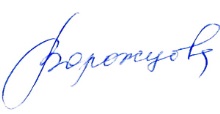 МБОУ ДО «Тазовский РДТ»____________/Ворожцова Е.С.Приказ № 192 от 25.12.2017 г.ИНСТРУКЦИЯ № 2ПРИ ПОСТУПЛЕНИИ УГРОЗЫ ТЕРРОРИСТИЧЕСКОГО АКТАПО ТЕЛЕФОНУ1. Предупредительные меры (меры профилактики) при поступлении угрозы террористического акта по телефону:-   инструктировать постоянный состав о порядке приема телефонных сообщений с угрозами террористического акта;-   после сообщения по телефону об угрозе взрыва, о наличии взрывного устройства не вдаваться в панику;-  не распространять о факте разговора и его содержании;-  максимально ограничить число людей владеющих полученной информацией;2. Действия при получении телефонного сообщения об угрозе террористического акта:      При поступлении угрозы по телефону необходимо действовать в соответствии с «Порядком приема телефонного сообщения с угрозами террористического характера»-   реагировать на каждый поступивший телефонный звонок;-  постараться дать знать об этой угрозе своему коллеге, по возможности одновременно с разговором он должен по другому аппарату сообщить оперативному дежурному полиции по телефону № 02 о поступившей угрозе;- при наличии автоматического определителя номера (АОН) записать определивший номер телефона в тетрадь, что позволит избежать его случайной утраты;-  при использовании звукозаписывающий аппаратуры записать данный разговор и сразу же извлечь кассету (мини-диск) и принять меры к ее сохранности. Обязательно вставить на ее место другую; -  обеспечить беспрепятственную передачу полученной по телефону информации в правоохранительные органы и заведующей ОУ;-   при необходимости эвакуировать воспитанников и постоянный состав ОУ согласно плану эвакуации в безопасное место;-  обеспечить беспрепятственную работу оперативно – следственной группы, кино - логов и т.д.; 3.  Действия при принятии телефонного сообщения об угрозе взрыва.Будьте спокойны, вежливые не прерывайте говорящего. Сошлитесь на  некачественную работу аппарата, чтобы записать разговор. Не вешайте телефонную трубку по окончании разговора.Примерные вопросы:-         Когда может быть проведен взрыв?-         Где заложено взрывное устройство?-         Что оно из себя представляет?-         Как оно выглядит внешне?-         Есть ли еще где-нибудь  взрывное устройство?-         Для чего заложено взрывное устройство? Каковы ваши требования?-         Вы один или с вами есть еще кто–либо?4. О порядке приема сообщений содержащих угрозы террористического характера по телефону.Правоохранительным органам значительно помогут для предотвращения совершения преступлений и розыска преступников следующие ваши действия.Постарайтесь дословно запомнить разговор и зафиксировать его на бумаге.По Ходу разговора отметьте пол, возраст звонившего и особенности его (ее) речи:- голос: громкий, (тихий), низкий (высокий);- темп речи: быстрая (медленная);- произношение: отчетливое, искаженное, с заиканием, с заиканием шепелявое, с акцентом или диалектом;- манера речи: развязная, с издевкой, с нецензурными выражениями.Обязательно отметьте звуковой фон (шум автомашин или железнодорожного транспорта, звуки теле- или радиоаппаратуры, голоса, другое)Отметьте характер звонка (городской или междугородный).Обязательно зафиксируйте точное время начала разговора и его продолжительность.В любом случае постарайтесь в ходе разговора получить ответы на следующие вопросы:-  куда, кому, по какому телефону звонит этот человек?-  какие конкретные требования он (она) выдвигает?- выдвигает требования он (она) лично, выступает в роли посредника или представляет какую-либо группу лиц?-  на каких условиях он (она) или они согласны отказаться от задуманного?-  как и когда с ним (с ней) можно связаться?-  кому вы можете или должны сообщить об этом звонке?Постарайтесь добиться от звонящего максимально возможного промежутка времени для принятия вами и вашим руководством решений или совершения каких-либо действий.Если возможно, еще в процессе разговора сообщите о нем руководству объекта, если нет - немедленно по его окончании.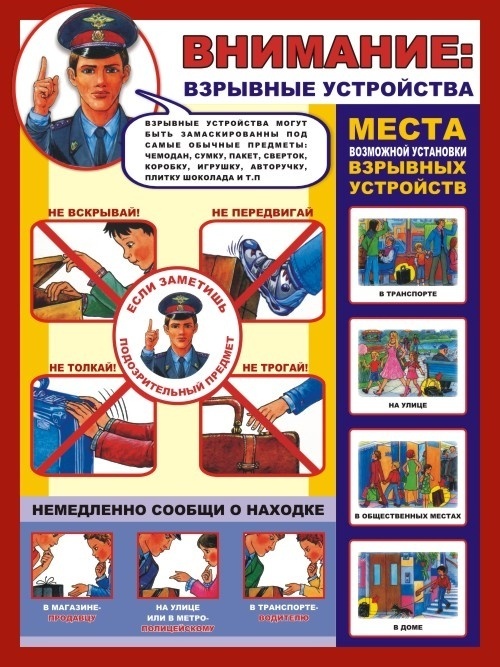 